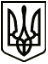 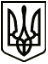 МЕНСЬКА МІСЬКА РАДАВИКОНАВЧИЙ КОМІТЕТРІШЕННЯ13 грудня 2021року                              м. Мена	  № 391Про внесення змін до рішення виконавчого комітету від 29 жовтня 2021 року № 320	З метою повного забезпечення потреби закладів соціальної сфери в дровах, відповідно до рішення 15 сесії Менської міської ради 8 скликання від 09 грудня 2021 року  № 852 «Про внесення змін до Тимчасового порядку видалення дерев, кущів та інших зелених насаджень за межами населених пунктів на території Менської міської територіальної громади» та  керуючись Законом України «Про місцеве самоврядування в Україні», виконавчий комітет Менської міської радиВИРІШИВ:Внести зміни до рішення виконавчого комітету Менської міської ради від 29 жовтня 2021 року № 320 «Про дозвіл на видалення аварійних та перерослих дерев за межами населених пунктів», виклавши пункти 2, 3, 4 в наступній редакції:«2. Менській міській раді забезпечити проведення робіт по видаленню зелених насаджень шляхом укладення відповідного договору з виконавцем робіт, відповідно до Тимчасового порядку видалення дерев, кущів та інших зелених насаджень за межами населених пунктів на території Менської міської територіальної громади, затвердженого рішенням  12 сесії Менської міської ради 8 скликання від 26 жовтня 2021 року № 594 (зі змінами, внесеними рішенням 15 сесії Менської міської ради 8 скликання від 09 грудня 2021 року  № 852).3. Отриману в результаті видалення зелених насаджень ділову деревину передати виконавцю робіт в обсязі, необхідному для покриття вартості виконаних робіт. У разі наявності надлишків ділової деревини, забезпечити її використання відповідно до чинного законодавства.4. Вартість ділової деревини для покриття вартості виконаних робіт визначити шляхом направлення запиту до ДП «Менарайагролісництво»». 2. Контроль за виконанням рішення покласти на заступника міського голови з питань діяльності виконавчих органів ради В.І. Гнипа.Міський голова                                                                      Геннадій  ПРИМАКОВ